Сведенияо поступлении и расходовании средств избирательных фондов кандидатов, подлежащих обязательному опубликованию при проведении выборов глав муниципальных образований в Ханты-Мансийском автономном округе – Югре(на основании данных ПАО Сбербанк)                                                                                                  по состоянию на «16» сентября 2021 годав рубляхПредседатель избирательной комиссии муниципального образования 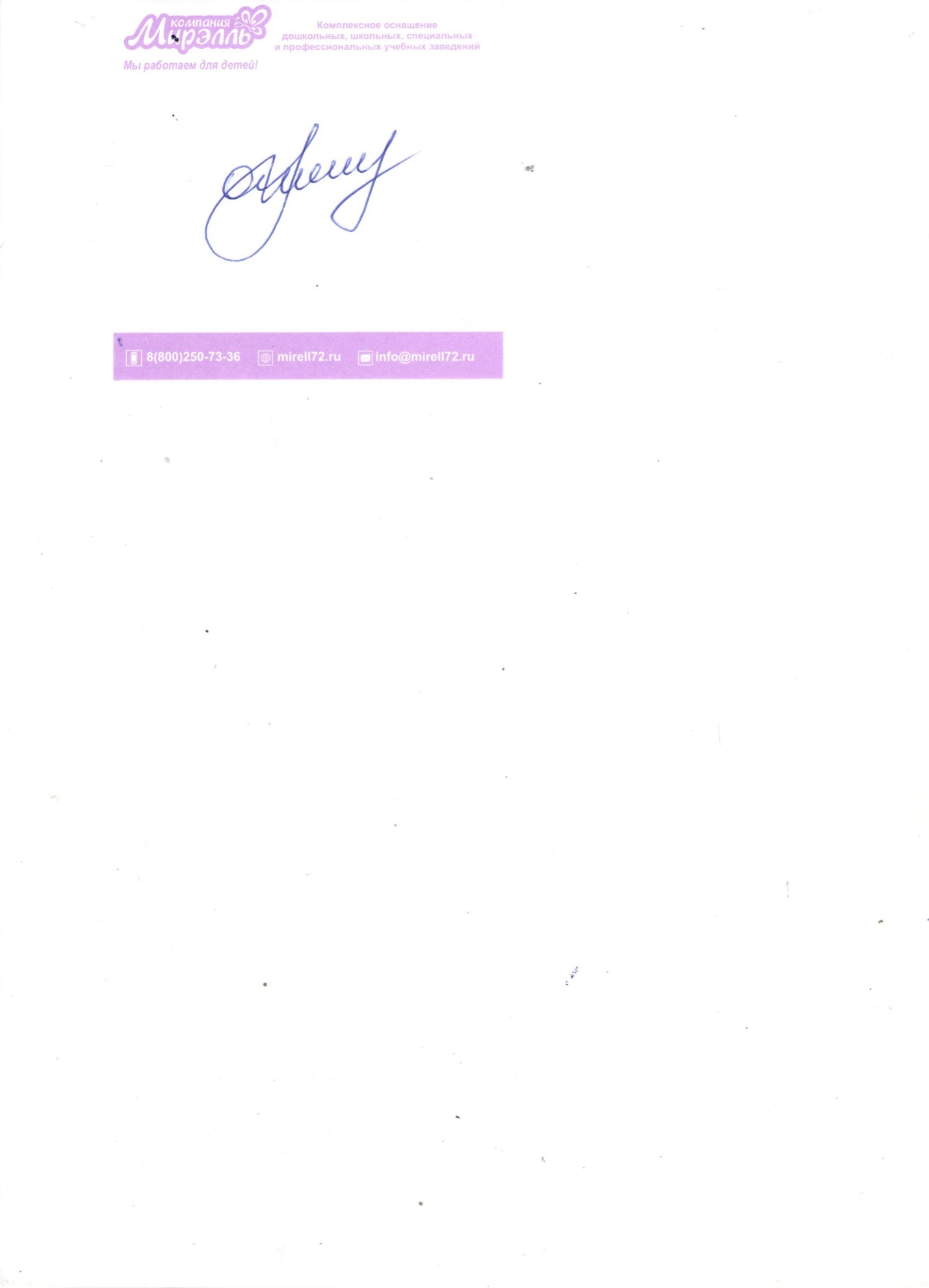 городское поселение Мортка						             О.А. Шихалеева№
п/пФамилия, имя и отчество кандидатаПоступило средствПоступило средствПоступило средствПоступило средствПоступило средствИзрасходовано средствИзрасходовано средствИзрасходовано средствВозвращено средствВозвращено средствВозвращено средствВозвращено средств№
п/пФамилия, имя и отчество кандидатавсегоиз нихиз нихиз нихиз нихвсегоиз нихиз нихвсегов том числев том числев том числе№
п/пФамилия, имя и отчество кандидатавсегоот юридических  лиц, внесших  пожертвования на сумму более чем 25 тыс.  руб. от юридических  лиц, внесших  пожертвования на сумму более чем 25 тыс.  руб. от граждан, внесших пожертвования на сумму более чем 20 тыс. руб.от граждан, внесших пожертвования на сумму более чем 20 тыс. руб.всегопо финансовой  операции по    расходованию  средств на сумму более чем 50 тыс. руб.по финансовой  операции по    расходованию  средств на сумму более чем 50 тыс. руб.всегонаименование   жертвователясумма руб.основаниевозврата№
п/пФамилия, имя и отчество кандидатавсегосуммаруб.наименованиеюридическоголицасумма руб.количество гражданвсегодата снятия со спецсчетасумма руб.всегонаименование   жертвователясумма руб.основаниевозврата12345678910111213141Тагильцев Александр Александрович140000,0050000,00ООО «МОБИЛЬНЫЙ МИР»--140000,00--0---1Тагильцев Александр Александрович140000,0050000,00ОБЩЕСТВО С ОГРАНИЧЕНОЙ ОТВЕТСТВЕННОСТЬЮ «МОРТКА ЛЕС»--140000,00--0---1Тагильцев Александр Александрович140000,0030000,00ООО «Северпласт»--140000,00--0---2Новоселов Алексей Павлович7600,00----7600,00--0---3Миронов Сергей Сергеевич100,00----100,00--0---